О внесении изменений в постановление №486 от 14.12.2015 г. «О создании общественной комиссии по делам несовершеннолетних при администрации городского поселения город Калач Калачеевского муниципального района Воронежской области» В связи с кадровыми изменениями в администрации городского поселения город Калач Калачеевского муниципального района Воронежской области, администрация городского поселения город Калач п о с т а н о в л я е т: Внести изменения в приложение №2 к постановлению администрации городского поселения город Калач Калачеевского муниципального района Воронежской области от 14.12.2015 г. №486, согласно приложения к данному постановлению.Контроль за исполнением настоящего постановления оставляю за собой.Приложение к постановлению администрации городского поселения город Калач Калачеевского муниципального района Воронежской области от 28 сентября2016 г. №444Состав общественной комиссии по делам несовершеннолетних при администрациигородского поселения город Калач Калачеевского муниципального района Воронежской областиПредседатель комиссии: Мирошникова Татьяна Васильевна – глава администрации городского поселения город Калач;Заместитель председателя комиссии: Лисов Алексей Викторович – и.о. заместителя главы администрации городского поселения город Калач;Секретарь комиссии: Мирошникова Татьяна Анатольевна -  начальник сектора аппарата администрации городского поселения город Калач;Члены комиссии:Инспектор КУ ВО «УСЗН» Калачеевского района;Представитель ОДН полиции;Депутат Совета народных депутатов городского поселения город Калач Калачеевского муниципального района Воронежской области.Приложение №2к постановлению администрациигородского поселения город Калач Калачеевского муниципального района Воронежской областиот 28 сентября 2016 №444ПОЛОЖЕНИЕоб общественной комиссии по делам несовершеннолетних при администрации городского поселения город Калач Калачеевского района Воронежской области1. Задачи общественной комиссии по делам несовершеннолетних и порядок их организации.	Статья 1.1. Главными задачами общественной комиссии по делам несовершеннолетних является организация работы по предупреждению  безнадзорности и правонарушений несовершеннолетних, выявлению и устранению причин и условий, способствующих безнадзорности, беспризорности, правонарушениям и антиобщественным действиям несовершеннолетних, осуществление мер по профилактике семейного неблагополучия.	Статья 1.2. Общественная комиссия по делам несовершеннолетних при администрации городского поселения город Калач создается постановлением органа местного самоуправления городского поселения. 	Статья 1.3. Общественная комиссия по делам несовершеннолетних при администрации городского поселения город Калач образуется в составе председателя (глава администрации городского поселения город Калач), заместителя председателя комиссии, ответственного секретаря комиссии и 4 - 6 членов комиссии.	Членами комиссии могут быть депутаты представительного органа, представители органов и учреждений профилактики безнадзорности и правонарушений несовершеннолетних, расположенных на территории соответствующего муниципального образования, представители общественных объединений, религиозных конфессий, граждане, имеющие опыт работы с несовершеннолетними, а также другие заинтересованные лица.	Число членов комиссии устанавливается в зависимости от объема работы комиссии.	Председатель комиссии осуществляет общее руководство работой комиссии, ведет заседания комиссий, распределяет обязанности между членами комиссии, утверждает протокол и акты обследования комиссии.	Ответственный секретарь комиссии организует проведение заседаний, ведет протокол заседания, отвечает за делопроизводство, осуществляет систематическую связь от имени комиссии с различными учреждениями по всем вопросам ее деятельности.2. Предупреждение безнадзорности и правонарушений несовершеннолетних, профилактика семейного неблагополучия.	Статья 2.1. Общественная комиссия по делам несовершеннолетних при администрации городского поселения город Калач координирует деятельность органов, учреждений по профилактике безнадзорности и правонарушений несовершеннолетних, выявлению и устранению причин и условий, способствующих беспризорности, правонарушениям и антиобщественным действиям несовершеннолетних, по профилактике семейного неблагополучия.	Статья 2.2. Общественная комиссия по делам несовершеннолетних при администрации городского поселения город Калач выявляет и ставит на профилактический учет:- несовершеннолетних, имеющих родителей или лиц, их заменяющих, которые не создают надлежащие условия для воспитания детей,- подростков, оставивших школу и не работающих, принимают меры к их устройству,- обеспечивает оказание помощи в трудовом и бытовом устройстве несовершеннолетних, освобожденных из учреждений уголовно-исполнительной системы либо вернувшихся из специальных учебно-воспитательных учреждений, а также состоящих на учете в уголовно-исполнительных инспекциях, - содействует в определении форм устройства других несовершеннолетних, нуждающихся в помощи государства.	Статья 2.3. Общественная комиссия по делам несовершеннолетних при администрации городского поселения город Калач осуществляет профилактическую работу с родителями несовершеннолетних или лицами, их заменяющих, не исполняющих свои обязанности по воспитанию, содержанию, обучению и защите законных прав детей, отрицательно влияющих на их поведение либо жестоко обращающихся с ними.	Статья 2.4. Общественная комиссия по делам несовершеннолетних при администрации городского поселения город Калач вносит представления или предложения в комиссию по делам несовершеннолетних и защите их прав Калачеевского муниципального района, другие службы системы профилактики:- о применении мер воздействия к родителям или лицам, их заменяющим, неправильно относящихся к воспитанию детей, - о привлечении к ответственности лиц, создающих условия для совершения детьми и подростками правонарушений либо вовлекающих несовершеннолетних в совершение преступлений и других антиобщественных поступков.3. Принципы деятельности комиссии	Деятельность общественной комиссии по делам несовершеннолетних при администрации городского поселения город Калач основывается на принципах законности, демократизма, гуманного обращения с несовершеннолетними, поддержки семьи и взаимодействия с ней, индивидуального подхода к несовершеннолетним с соблюдением конфиденциальности полученной информации, обеспечения ответственности должностных лиц и граждан за нарушение прав и законных интересов несовершеннолетних.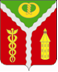 АМИНИСТРАЦИЯ ГОРОДСКОГО ПОСЕЛЕНИЯ ГОРОД КАЛАЧКАЛАЧЕЕВСКОГО МУНИЦИПАЛЬНОГО РАЙОНАВОРОНЕЖСКОЙ ОБЛАСТИП О С ТА Н О В Л Е Н И Е«28» сентября 2016 г.№ 444Глава администрации городскогопоселения город КалачТ.В. Мирошникова